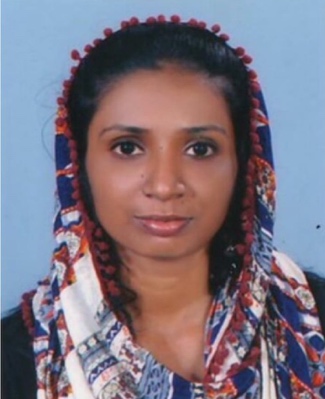 Personal SummaryAn account professional with 5 years of experience, currently seeking a challenging position within a progressive organization where I can use my skills and knowledge for professional growth related with accounts and finance management, whilst working in accordance with the mission and vision of the organization. Computer KnowledgeFull professional proficiency for M S Office and TallyInternet Applications, Browsing and EmailsWorking Platforms; WindowsProficient in daily used computer applications Professional ExperiencesHyundai Motors, Trivandrum, Kerala, India.Accounts and Admin (Oct 2017 - Dec 2017)Post and process journal entries to ensure all business transactions are recorded.Bookkeeping and daily recording of financial transactions.Petty cash payments as per company’s policy. Documentation and filling of all transactions.Schedule meeting for sales team.Admin related documentation and filling of documents viz. ID proofs, banking documents of clients.Marikkar Motors Limited, Trivandrum, Kerala, India.Accounts cum Cashier (Apr 2014 - Mar 2017)Post and process journal entries to ensure all business transactions are recorded.Bookkeeping and daily recording of financial transactions.Update accounts payable and perform reconciliations.Prepare daily cash flow requirements.Petty cash payments as per company’s policy. Collect are required payments from clients upon purchases.Shine Marbles, Trivandrum, Kerala, India.Accounts Assistant (Mar 2012 –Mar 2014)Responsible for month and year end financial statements for company accounts.Carrying out cash flow forecasts, completing monthly and yearly financial statements (P&L and BS). Interacting with auditors to ensure time completion of audit. Checking of payment vouchers and receipt vouchers issued. Monitoring bank balances, issuing of cheques and PDC management – supervising weekly and monthly BRS (Bank Reconciliation Statement). Manage day to day bank transactions and day to day transaction reports. Control petty cash; prepare render accounts of individual and departments.Taking care of manual and computerized system of disbursements of salary.Manage the invoice generation and follow up for timely payments. Records/File Maintenance: Preparation and maintaining sales and purchase registered including registers of shareholders. Academic QualificationsGraduation		: Bachelor of Commerce from Kerala University (India)Personal InformationDate of Birth		: May 14, 1989Gender			: FemaleNationality			: IndianMarital Status		: MarriedLanguage Known		: English, Hindi, Tamil, MalayalamVisa Type			: Visit VisaDeclaration & SignatureI hereby affirm that the information in this document is accurate and true to the best of my knowledge.Reji Reji E-mail: reji.382436@2freemail.com 